Wieselburg, am 27. Februar 2017ZKW mit neuem Group Vice President SalesDipl. Ing. (FH) Joachim Amrhein (52) ist neuer Vertriebschef der ZKW Gruppe. Zuletzt war der ausgebildete Kunststoffingenieur bei Alpine Electronics als Business Unit Leiter für BMW sowie als Vice President für Sales & Marketing tätig. „Mit 25 Jahren Erfahrung im Automotive Kunststoff-, Karosserie- und Elektronikbereich in unterschiedlichen internationalen Unternehmen bin ich überzeugt, bei ZKW einen großen Beitrag zu weiterem profitablen Wachstum, aber auch zur Weiterentwicklung der weltweiten Vertriebsorganisation leisten zu können“, erklärt Joachim Amrhein.Die internationale Vertriebsorganisation der ZKW Group erhält eine neue Verstärkung. Dipl. Ing. (FH) Joachim Amrhein folgt Dipl. Ing. (FH) Thomas Meisinger nach, der bisher die Agenden des Vice President Sales verantwortet hatte. Zu den Aufgaben des Automotive-Experten zählen die Koordination sowie die Neuausrichtung der internationalen Vertriebsaktivitäten – nicht nur in Europa, sondern auch im NAFTA- und Asien-Pazifik-Raum. „Ziel ist es, die Innovationen in den jeweiligen Absatzmärkten voranzutreiben und neue Kundenprojekte zu gewinnen“, meint Joachim Amrhein.Nach dem Studium der Kunststofftechnik war Amrhein in verschiedensten Positionen mit Entwicklungs- und Vertriebsverantwortungen tätig, unter anderem in den vergangenen vier Jahren als Vice President für Sales & Marketing bei Alpine Electronics. Davor hat er zehn Jahre als Director Sales & Marketing das Wachstum des Frontend-Modul-Geschäfts bei HBPO gestaltet.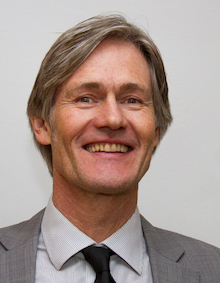 DI (FH) Joachim Amrhein, neuer Vice President Sales der ZKW GroupDas Foto steht auf unserem Medienportal AMID PR zum Download bereit.Über ZKWDie ZKW Group zählt weltweit zu den führenden Anbietern von Licht- und Scheinwerfersystemen für die Automobilindustrie. Der Konzern entwickelt und produziert mit modernsten Fertigungstechnologien komplexe Premium-Beleuchtungen und Elektronikmodule für internationale Automobilhersteller. Zu den Top-Produkten zählen leistungsfähige und kosteneffiziente Komplett-LED-Systeme. Die ZKW Group verfügt über insgesamt acht Standorte weltweit, die in Entwicklung und Produktion intelligent vernetzt sind. Im Jahr 2016 beschäftigte der Konzern rund 7.500 Mitarbeiter und erwirtschaftete einen Gesamtumsatz von 968,5 Millionen Euro. 99 Prozent der gesamten Produktion werden exportiert. Gemäß der neuen Unternehmensvision „Wegweisende Premium-Licht- und Elektroniksysteme von ZKW für alle Mobilitätskonzepte der globalen Automobilindustrie“ ist es das primäre Ziel des Unternehmens, hochtechnologische Produkte mit höchster Qualität zu fertigen und die Entwicklung innovativer Gesamtlichtsysteme voranzutreiben. Zum Angebot zählen Haupt- und Nebelscheinwerfer, Blinkleuchten, Innen- und Kennzeichenleuchten für Pkw, Lkw und Motorräder. Die Produkte der ZKW Group werden bei namhaften Automobilherstellern wie AUDI, VW, BMW, Porsche, Daimler, Opel, Skoda, VOLVO Car, MAN, Scania Truck oder VOLVO Truck eingesetzt und leisten somit einen wesentlichen Beitrag zu mehr Sicherheit im Straßenverkehr.Weitere Informationen:
ZKW Group GmbH
Waldemar Pöchhacker
Rottenhauser Straße 8 – 3250 Wieselburg
Tel.: +43 7416 505 – 2550
waldemar.poechhacker@zkw-group.com
www.zkw-group.comPresse- und Öffentlichkeitsarbeit:
Press’n’Relations Austria GmbH
Georg Dutzi
Lange Gasse 65/16 – 1080 Wien
Tel.: +43 1 907 61 48 –10
gd@press-n-relations.at
www.press-n-relations.com